Дошкольное воспитаниеТема опыта: «Формирование нравственно-патриотических качеств личности у детей дошкольного возраста через изучение культуры казачества» Автор опыта: Аникеева Елена Петровна, воспитатель МДОУ «Центр развития ребёнка детский сад № 7» п. Пролетарский Ракитянского района Белгородской области.Рецензенты: Епанчинцева Н.Д., доцент  кафедры дошкольного и начального образования  ОГАОУ ДПО «БелИРО», к.п.н.Курилова Е.И., старший преподаватель кафедры дошкольного и начального образования  ОГАОУ ДПО «БелИРО».Информация об опыте1.1.Условия возникновения, становления опытаМуниципальное дошкольное образовательное учреждение «Центр развития ребёнка детский сад № 7», расположен в густонаселённом микрорайоне поселка Пролетарский, Ракитянского района. Месторасположение детского сада позволяет активно сотрудничать с муниципальным образовательным учреждением «Пролетарская средняя  общеобразовательная школа № 1», детской библиотекой,  Дворцом  культуры, физкультурно-оздоровительным комплексом «Спартак» и Храмом Успения Пресвятой Богородицы.В дошкольном учреждении функционирует восемь групп для детей от 2 до 7 лет. Контингент семей воспитанников разнороден и представлен различными социальными слоями: служащие – 30%, рабочие – 48%, инженерно – техническими работниками -8%, предприниматели – 4%, домохозяйки -10%, неполные семьи составляют -12%.Социологическое  исследование семей воспитанников показало, что 80%     молодых родителей не знают истории, традиций и культуры своего народа, своего края, не уделяют должного внимания   духовно-нравственному и  патриотическому воспитанию дошкольников, поэтому  нарушается путь успешной ранней социализации  личности, формирование устойчивой связи поколений и обеспечение связи человека с родными корнями, его любви к отечеству.Началом работы стало проведение диагностики, было проведено анкетирование родителей с целью выявления   семей причастных к казакам, осведомленности  об истории и культуре казаков. Заручиться поддержкой в том, что родители будут помогать на всех этапах работы. Для фиксации и определения знаний об истории родного края, об образе жизни людей в старину, их трудовой деятельности, о различных видах труда народных ремесел, народной культуре были использованы методики  Н.Г. Зеленовой, Л.Е. Осиповой, диагностическая карта по ознакомлению дошкольников с историей и культурой Белгородского края, культурой и традиций казачества. Данные методики исследования характеризуются своей простотой, доступностью, показательностью и легкостью в организации, проведении и анализе полученных результатов.С  целью выявления уровня элементарных знаний о казаках, об истории родного края, об образе жизни людей в старину,  о различных видах труда народных ремесел, народной культуре казачества была проведена диагностика детей дошкольного возраста.В исследовании приняло участие – 30 детей (100%) и взрослых (100%).Проведенный мониторинг показали, что у дошкольников недостаточно сформированы знания об истории родного края, об образе жизни людей в старину,  о различных видах труда народных ремесел, народной культуре казачества (Приложение 1).Проведенный мониторинг показал, что большинство родителей (57%) уделяют недостаточно  внимания для приобщения детей к культуре малой Родины. 79 % родителей считают, что изучение культуры казачества, обычаев и традиций позволит формировать духовно-нравственную личность ребенка. Из 30 опрошенных родителей выяснилось, что у 10% родителей имеются казачьи корни. Результаты опроса родителей и диагностики дошкольников, позволили сделать вывод, что необходимо  создание условий, направленных на формирование у детей дошкольного возраста любви к своей малой Родине с самого раннего детства, накопление дошкольниками  социально – нравственного  опыта, усвоение необходимых  норм и правил  поведения,  обеспечивающих приобщение к истории, традициям и культуре казачества Белогорья.Актуальность опытаАктуальность опыта обусловлена живым научным и общественным интересом к возрождению и становлению казачества как своеобразному феномену многовековой истории Российского государства. По наследству нам достались богатые традиции казачьего края, которые нуждаются в восстановлении и защите, потеря народных традиций невосполнима: они являются нравственной опорой, служат живительным источником по приобщению детей к культуре своего народа, воспитанию любви к малой Родине – Белогорью.Одной из важных задач нашего общества, является воспитание подрастающего поколения, готового к принятию ответственности за судьбу страны и ее безопасность. Это особенно важно в связи с существованием негативных тенденций в воспитании подростков и молодежи нашего общества. Отсутствие цели в жизни среди молодого поколения требует принятия адекватных ситуации решений, поиска организационных, педагогических средств, форм и методов воспитания молодежи. И, прежде всего, этот поиск осуществляется в осмыслении народных казачьих традиций, как исторически проверенных в опыте воспитания достойных граждан своего Отечества. Воспитание ребёнка в казачьих традициях способно привить детям дисциплину и чувство иерархии, внушить уважение к ценностям. В.В. Сухомлинский утверждал, что детство - это каждодневное открытие мира и поэтому надо сделать так, чтобы оно стало, прежде всего, познанием человека и Отечества, их красоты и величия.На сохранение  духовно – нравственного компонента  ориентирует  федеральный государственный образовательный стандарт (ФГОС),  который направлен  на   приобщение детей к социокультурным нормам, традициям семьи, общества и государства.В период обновления дошкольного образования значительно возрастает роль народной культуры казачества как источника гармонизации деятельности ребёнка и развития его творческого потенциала. Обобщение опыта работы основано на изучении и внедрении в образовательный процесс различных форм народной культуры и традиций казачества. Таким образом, возрождение культурного наследия казачества начинается с воспитания чувства гордости и любви к своей Родине.В соответствии с требованиями ФГОС  духовно – нравственное развитие и воспитание на ступени  дошкольного образования обозначено целевыми ориентирами: ребенок  обладает установкой  положительного отношения к миру, у него сформированы нравственные и личностные качества. «Воспитать гражданина и патриота, знающего и любящего свою Родину» - задача особенно актуальна сегодня и не может быть успешно решена без глубокого познания духовного богатства своего народа.На основе вышеизложенного следует отметить, что в педагогической практике возникает противоречие между необходимостью повышения уровня знаний дошкольников о культурном наследии казачества и недостаточностью методических разработок по формированию и развитию у детей с дошкольного возраста общественно значимых идеалов и ориентиров для воспитания и нравственно-патриотического развития личности в условиях традиционного воспитания.Все вышеизложенные положения подтверждают актуальность и значимость данной проблемы, особенно в настоящее время, поэтому уже в детском саду необходимо формировать духовно-нравственные качества личности и патриотический дух дошкольника.Ведущая педагогическая идеяВедущая педагогическая идея опыта заключается в определении условий, направленных на повышение уровня развития детей  по формированию нравственно – патриотических качеств, посредством изучения истории казачества Белгородчины.Длительность работы над опытомРабота по опыту включает специально организованную учебно-игровую деятельность и представляет собой систему работы с детьми цикличностью 4 года с поэтапным решением поставленных задач, и реализуется в условиях детского сада. Работа над опытом охватывает период с сентября 2013 года по май 2017 года.1 этап – начальный (диагностический) сентябрь 2013 – январь 2014 этот период предполагал обнаружение проблемы, подбор диагностического, наглядного материала и выявление знаний дошкольников о жизни и традициях казаков.2 этап – основной (формирующий) январь 2014 – март 2016, на котором осуществляется работа по формированию конкретных представлений о жизни и традициях казаков. Это осуществлялось с помощью внедрения игровых технологий, занятий, бесед, игр, упражнений, народного фольклора. 3 этап – заключительный (аналитико-обобщающий) март 2017 – сентябрь 2017 повторная диагностика с целью выявления динамики сформированности знаний о  традициях и культуре казачества.Диагностика на заключительном периоде доказала успешность выбранной технологии для решения обозначенной педагогической проблемы.Диапазон опытаДиапазон опыта представлен организацией деятельности детей, направленной на формирование нравственно-патриотических качеств личности у дошкольников посредством изучения культуры, истории и традиций казачества Белгородчины. 1.6 Теоретическая база опытаЛюбое общество заинтересовано в сохранении и передаче накопленного опыта, иначе невозможно не только его развитие, но и само существование. Сохранение этого опыта во многом зависит от системы воспитания и образования, которая, в свою очередь, формируется с учетом особенностей мировоззрения и социально-культурного развития данного общества. Духовно-нравственное становление нового поколения, подготовка детей и молодежи к самостоятельной жизни — важнейшее условие развития России. Основные направления патриотического воспитания молодежи в казачьих обществах изложены в «Концепции патриотического воспитания граждан Российской Федерации».В одном из своих выступлений В.В. Путин дал высокую оценку казачеству, как феномену российской культуры. Он сказал: «История казачества связана с верным служением Родине. Казак всегда был государственным человеком, тружеником, воином, защищающим интересы Отечества. За последние годы много сделано для возрождения казачества, его вековых традиций и самобытной культуры. Уже сегодня можно уверенно констатировать, что российское казачество возродилось, сформировалось как движение, способное решать серьезные и значимые для страны задачи. Российское казачество, сочетая исторические, традиционные формы самоуправления с современными демократическими нормами, с особым укладом жизни и своими обычаями, вносит весомый вклад в строительство новой России». [21]Методологической и теоретической основой опыта   являются положения философии, психологии и педагогики о влиянии социальной среды на развитие личности, о единстве общечеловеческого и национального в педагогике (Г.Н.  Волков), общепсихологическая теория деятельности (Б.Г.Ананьев, А.Н.Леонтьев, С.Л. Рубенштейн), о воспитании социальных, нравственных норм и правил поведения (А.В.Запорожец, Я.З.Неверович). На протяжении всего культурно-исторического пути развития цивилизации прослеживается понимание значимости формирования нравственного воспитании и развития  личности. К различным аспектам этой проблемы обращались античные мыслители Аристотель, Демократ, Сократ, Платон. Вопросы воспитания у подрастающего поколения нравственных качеств личности отражены в трудах выдающихся ученых Г. Гегеля, А. Дистервега, Д. Дьюи, Я. Коменского, И. Песталоцци и др. [13] В. Кузнецов определяет понятие «нравственность» как «совокупность норм, правил поведения человека в обществе и природе, определяемые этими качествами» [4, с. 659]. На основе вышеизложенного, следует отметить, что нравственное воспитание - один из самых важных видов воспитания, заключающийся в целенаправленном формировании нравственной сознательности, развитии нравственных чувств и формировании привычек и навыков нравственного поведения человека в соответствии с определенной идеологией [20]. «Дошкольный возраст – это время воспитания души, а не образования ребенка… Духовно-нравственное воспитание дошкольников - это прежде всего воспитание чувств по отношению к самым близким им людям: родителям, братьям, сестрам, воспитателям детского сада, детям группы, Родине»[11].В педагогической теории и практике советского периода проблеме воспитанию патриотизма посвящено немало исследований. Подтверждение тому – стремление каждого из педагогов того периода осмыслить проблемы патриотического воспитания (А.С. Макаренко [18], В.Я. Стоюнин [20], В.А. Сухомлинский, К.Д. Ушинский [21] и др.). Все перечисленные педагоги ратовали за необходимость формирования патриотизма подрастающего поколения как средства для сохранения культурных традиций, исторического наследия России.Анализ современной социально-гуманитарной литературы показывает, что в исследовании казачества в основном превалируют историко-культурологический и политологический аспекты. Стараниями российских ученых-историков сделана немалая работа по становлению истории казачества, прослежены основные этапы и периоды отношений казачества и государства, казачества и российского общества. Свой неоценимый вклад в осмысление этой проблемы внесли А.В. Венков, В.В. Коваленко, И.А. Казарезов, С.А. Кислицын, А.И. Козлов, В.Н. Королев, А.П. Скорик, Р.Г. Тикиджиян, С.В. Черницын. [20] Во многом их работы способствовали процессу культурного возрождения, актуализации социальной инициативы казачьего движения.Интересные обобщения сделаны в работах Г.Г. Матишова, Н.А. Рыбловой, И.О. Тюменцева, В.П. Трута, в которых, несмотря на превалирование исторического аспекта, раскрываются условия становления современного казачества. Проблемы современного казачьего движения осмысливаются в трудах К.Н. Максимова, О.В. Матвеева, Т.А. Невской. Интересные эвристические выводы содержатся в работах А.А. Сазонова, Н.И. Сухановой, Т.С. Ткаченко. Следует отметить, что в основе данного педагогического опыта лежат идеи М. Б. Кусмарцева. В данном опыте представлены концептуальные подходы к современному пониманию этнокультурного казачьего компонента в образовании, раскрыты его сущность, содержание и специфика реализации, в общем, и дополнительном образовании детей, деятельности учреждений культуры и молодежной политики, обоснован духовно-нравственный потенциал воспитания казачьей молодежи. Раскрыты пути и средства воспитания на патриотических традициях казачества, актуализировано патриотическое содержание казачьей символики и образа жизни. [13]Изучена книга «Воспитание у дошкольников любви к малой Родине» В.А. Марковой, Л.М. Данилиной, З.Г. Прасоловой, Краснодар, Традиция, 2007г., на основе данного пособия автором опыта разработано перспективное планирование. [19]Интересные обобщения сделаны в работах С.Е. Шишова, В.А. Кальней, Г.Н. Юлина, Р.С. Рабаданова, С. И. Артемьева. Сборник состоит из трех разделов и приложений. Первый раздел посвящен истории казачества, второй раздел быту, традициям, обычаям, символике, третий раздел посвящен военной тематике. В приложениях можно ознакомиться с казачьим разговорником, казачьими песнями, а также прочитать поучительные сказки.     	Изучены книги  Еремина Н.М «Казаки из Белгородской земли», Астапенко М.Г «История донского казачества», Платохиной Н.А «Этнокультурный музей в ДОУ». 	Углубленное изучение научной литературы по изучаемой  проблеме, таких авторов как Р.С. Рабаданова и С. И. Артемьева, позволили автору определить критерии нравственно-патриотического воспитания:эмоционально-чувственный (выражение сопереживания родному дому, культурному наследию, природе малой Родины);когнитивный (наличие представления о родном доме, культурном наследии - казачество, природе малой Родины, проявление любознательности);мотивационный (желание и стремление к познавательной и другим видам деятельности);практический (умение заботиться о ближнем, оказывать помощь окружающим).1.7 Новизна опытаНовизна опыта заключается в реализации системы использования современных технологических подходов по формированию нравственно-патриотических качеств личности дошкольников по изучению культуры, истории и традиций казачества Белгородчины.1.8. Характеристика условий применения опытаДанный опыт работы по воспитанию нравственно-патриотической личности детей дошкольного возраста через изучение культуры казачества доступен и может быть использован воспитателем, как со стажем, так и молодым специалистом дошкольного учреждения. Результаты данной работы могут быть использованы в дошкольных образовательных учреждениях для организации обучения детей 5-7 лет. II. Технология опытаЦель данного опыта заключается в создании условий, направленных на повышение уровня сформированности нравственно-патриотических качеств личности у детей дошкольного возраста посредством изучения культуры, истории и традиций казачества Белгородчины. В соответствии с поставленной целью были выделены следующие задачи:Воспитывать у дошкольников любовь к родной земле, уважение  к традициям, истории и культуре Белогорья.Воспитывать уважение  к истории  отечества, родного края, людям,  служившим Отчизне верой и правдой.Воспитывать у дошкольников нравственно-патриотические качества личности, гражданское достоинство.Развивать познавательный интерес к  народному творчеству казаков, к родной природе, к окружающему миру.Формировать у дошкольников интерес к  образцам казачьего декоративно – прикладного искусства, художественным промыслам.Воспитывать эмоционально – положительное отношение к тем местам, где ребенок  родился и живет: к родному дому (семье), улице, городу, краю.Приобщать детей к истокам народной культуры: фольклору, песням, танцам.Обобщить полученные результаты в процессе диагностики знаний детей истории  родного края, культуры и традиций казаков. 	Автор опыта определила структуру деятельности, которая состояла из поэтапного планирования целей, содержания деятельности, пополнение развивающей предметно-пространственной среды, разработке календарно-тематического планирования нравственно-патриотического воспитания детей дошкольного возраста на основе традиций казачества (Приложение 2).	Работа начиналась с  введения этнического содержания в развивающую предметно - пространственную образовательную  среду. Неоспоримое значение, имеет четкое построение предметно – пространственной развивающей образовательной среды. С целью ознакомления детей с историей и культурой казаков в группе был  создан мини-музей «Казачий курень», как источник приобщения детей к сокровищам  истории, культуры и искусства казачества.  В музее дети могут познакомиться с укладом семейного быта казака, с жизнью, традициями и обычаями казаков.  Предметы в музее подобраны по следующим принципам: - каждый предмет знакомит с историей жизни народа;- предметы различны по назначению, использованию;- любой предмет оригинальный, привлекательный, красивый. В музее расположены старинные вещи: вышитые рушники, старинные полотенца, чугунный утюг, чугунок, кувшины. Самовар с глиняной утварью (чашки, крынка, глэчик, деревянные ложки, рядом с прялкой лукошко с пряжей, спицами, крючком для вязания. В «Красном углу» казачьей комнаты находится икона, рушник, куклы обшиты в казачью одежду. На полу лежат самотканые дорожки, которые ткали наши бабушки.Музей с удовольствием посещают дети, где не только можно рассмотреть предметы, но и «поиграть в историю», познать традиции и обычаи семейной казачьей культуры. Созданная развивающая предметно-пространственная  среда соответствует требованиям основной программы дошкольного образования МДОУ «Центр развития ребенка – детский сад № 7» и федеральным государственным образовательным стандартом дошкольного образования, отвечающим возрастным особенностям детей. В образовательной деятельности музея «Казачий курень» реализуются принципы интерактивности и диалога. Дошкольники чувствуют свою причастность  к созданию мини – музея, так как являются соавторами, творцами экспозиции.На начальном  этапе работы  была подобрана различная методическая и художественная литература (стихи, рассказы, сказки), оформлены тематические альбомы «Ракитянский край родной», «Жизнь и быт казаков», «Православные праздники», «Одежда казаков»; «Традиции казаков», собрана картотека технологических карт по данному направлению.Основное содержание  проводимой работы по ознакомлению детей с малой родиной находит отражение в программе   «Пролетарские казачата», разработанной в соответствии с ФГОС ДО на основе нормативно – правовых документов, в которой рассматриваются вопросы по ознакомлению детей с историческими корнями, жизнью, бытом, трудовой деятельностью казаков. Программа включает разделы: «Родной край», «История казачества», «Жизнь и  быт казаков», «Культура казаков». Данные разделы программы «Пролетарские казачата»  тематически взаимосвязаны и реализуются во всех видах детской деятельности: игровой, познавательной, художественно – творческой, художественно – речевой, музыкальной.Для казака православная вера – это духовный стержень; как говорится, казак без веры – не казак, поэтому программа «Пролетарские казачата» реализуется совместно с дополнительной программой «Добрый мир» православная культура для малышей Л.Л. Шевченко. Целью данной программы является развитие личности ребенка дошкольного возраста, формирование базовой культуры на основе отечественных традиционных духовных и нравственных ценностей.Формируя нравственно-патриотические качества личности дошкольника активно используются современные методы и технологии:  проектная,  исследовательская, музейно – педагогическая, изобразительная, ИКТ-технологии, технология массового праздника, технология здоровьесбережения.В работе с детьми используются методы ознакомления детей с окружающей действительностью: методы, повышающие познавательную, эмоциональную активность; методы,  способствующие установлению связей между различными видами деятельности. В качестве основной формы используются краеведческие образовательные ситуации, целевые прогулки, экскурсии, видео – путешествия, беседы с показом презентаций. С целью обобщения и систематизации представлений детей о традициях казачества организовывались беседы «Наши корни», «Традиции моей семьи»,  образовательные ситуации «Верный друг казака - конь», «Казачьи посиделки», «Воспитание казачат», «Путешествие в казачий курень». Например, при проведении образовательной ситуации «Путешествие в казачий курень» дети смогли закрепить представления о быте и укладе казаков, о семейных отношениях, нравственных ценностях казаков (Приложение 3).Дидактические игры -  представляют большие возможности для умственного, нравственного и эстетического воспитания детей.  С помощью дидактических игр «Казачий курень», «Жилище казака», «Казачья семья», «Казачий курень», «Традиции казаков», «Быт казаков», «Опиши, я отгадаю» не только передавались определённые представления о культуре казачества, но и создавались условия для переноса этих представлений в самостоятельные, творческие игры.В совместной деятельности используются подвижные игры: «Казаки - разбойники», «Всадники», «Удалой казачок», «Вытолкни из круга», хороводные игры «Заря - зарница», «Золотые ворота», «А мы просо сеяли». С помощью этих игр  дети знакомятся с предметами старины, казачьим обиходом, с казачьей культурой, традициями, обрядами, знакомятся с жизнью казаков (Приложение 4).Игры развивают у детей коллективизм, чувство симпатии друг к другу, сострадание, дети учатся радоваться успехам других. Пословицы и поговорки казачьего народа – квинтэссенция его нравственных законов, мудрости, в ёмкой сжатой форме заключающая огромный смысл. В пословицах и поговорках оцениваются различные жизненные позиции, высмеиваются человеческие недостатки, восхваляются положительные качества.  Знакомство детей со старинными обычаями казаков немыслимо без народного фольклора, который включает в себя – песни, потешки, частушки, хороводные игры, прибаутки, шутки.  Цель их – развитие духовно-нравственных качеств личности дошкольников (доброты, уважения к людям и их труду, бережного отношения к родной природе,  честности, любви к Родине и т.д.). Наиболее полюбившийся детям фольклорный жанр – это казачья частушка, она в озорной форме может рассказать о быте, об отношениях между казачатами.Одним из самых ярких праздников является праздник-посвящение в казачата  «Возрождение казачества – это вовсе не ребячество», где была проведена «торжественная присяга» казачат  (Приложение 5).  В торжественной обстановке, в присутствии родителей, казаков, ансамбля казачьей песни «Есаул»,  дошкольников посвятили в казачата.  Незабываемые праздники «Казачья ярмарка», «Казачьи посиделки», «Как казачата в школу собирались», которые несут в себе задор, юмор,  казачью удаль. Проведение данных праздников позволяет детям в полной мере окунуться в историю казачества.При изучении музыкального фольклора первостепенную роль  отводится освоению разнообразия его жанров: исторических, лирических, строевых, шуточных песен. Особое внимание заслуживает обрядовый фольклор, игры народных праздников. Наиболее известные праздники, сохранившиеся в том или ином проявлении и до наших дней - это «Покров», «Пасха», «Рождество», «Троица». Народные праздники всегда рассматривались в тесной связи с историей, природой, жизнью казаков.  Доброй традицией стали встречи дошкольников с представителями местного казачества под девизом «Казачьему роду нет переводу!». Для повышения  квалификационного уровня педагогов в приобщении к культуре и традициям казачества в дошкольном учреждении были  организованы мероприятия: консультации для педагогов, семинары, круглые столы, мастер-класс по народной игре «Приобщение дошкольников к русским народным играм».Важной частью в работе автор опыта считает взаимодействие с родителями воспитанников, поскольку семья играет весомую роль во всех аспектах воспитания.   Именно поэтому  работа по ознакомлению дошкольников с родным  краем проводится в тесном сотрудничестве с родителями. В перспективный план деятельности  включены следующие формы работы с родителями:Педагогические беседы с родителями. Их цель оказать родителям помощь в понимании наиболее острых вопросов воспитания, возрастных особенностей детей, способствовать достижению единой точки зрения по этим вопросам.Индивидуальные беседы – консультации проводятся в течение года по мере необходимости, с целью информирования родителей о результатах работы и оказанию помощи.«Круглый стол» с родителями проводится с целью обсудить в неформальной обстановке актуальные вопросы воспитания детей в семье.Домашние задания даются с целью улучшения взаимопонимания между родителями и детьми, развитию эмпатических способностей.Родительские уголки, фотовыставки помогают информировать родителей о проведённой и предполагаемой работе, привлечь родителей к активному участию.Творческие конкурсы, праздники, развлечения, в которых наши родители - мамы и папы являются активными участниками (совместное исполнение песен, постановка танцев).Для родителей были разработаны консультации «Без прошлого нет будущего», «Система работы с детьми старшего дошкольного возраста посредством приобщения к культуре казачества актуально в наше время». Действует заочная школа для родителей, где родителям предлагаются консультации, памятки, буклеты (Приложение 6).Работа с родителями укрепила семейные связи, появлялись общие семейные увлечения, что благоприятно сказывалось на духовно - нравственном воспитании детей. Казаки — активная часть нашего общества. Православие — духовный стержень этого сословия. Казаки – глубоко верующий народ. Казак без веры – не казак. Поэтому дошкольное учреждение тесно сотрудничает с Храмом Успения Пресвятой Богородицы. Педагоги с родителями и казачатами совершают экскурсии в Храм Успения Пресвятой Богородицы, неоднократно  торжественно встречали и получали благословение от Екископа  Губкинского и Грайворонского Софрония.Результативность опытаС целью выявления результативности проведенной работы по теме: «Формирование нравственно-патриотических качеств личности у детей дошкольного возраста через изучение культуры казачества» повторно проведена диагностика по методике Н.Г. Зеленовой, Л.Е. Осиповой.Уровень усвоения предлагаемого материала по этим критериям определяются на основе бесед с детьми, анализа детских работ, наблюдения за детьми во время непосредственно образовательной деятельности, свободных видов деятельности.По итогам диагностики уровень усвоения дошкольниками представлений об истории и культуре  казачества 2013-2016 годов значительно вырос. Отмечена положительная динамика показателей. Воспитанники многое узнали о культуре и традициях казачества: об истории переселения казаков на Белгородскую область, особенности быта и жизни казаков, обычаи семейной казачьей культуры. У дошкольников сформированы представления диалектной лексики казаков, чувство настоящего патриота, который знает свои исторические корни своего народа, а дошкольное учреждение выступает той социокультурной средой, создающей оптимальные условия для формирования у детей целостной «картины мира», воспитания патриотизма, основ гражданственности, а так же интереса к своей малой Родине.Диаграмма 1Динамика формирования представлений о культуре и традициях казачества у детей дошкольного возраста (в %)Проведенная работа доказала и подтвердила необходимость, важность и эффективность применения на практике народной культуры казачества, как источника гармонизации деятельности дошкольников и развитие их творческих потенциалов.Правильно организованная работа по нравственно – духовному и патриотическому  воспитанию на истории и традициях казачества дала положительную динамику роста патриотизма в дошкольной среде, учитывая возрастные особенности детей, уровень их психического и физического развития, обеспечение благоприятных условий для духовного и культурного подъёма у детей и родителей. Дошкольники познакомились с историческим прошлым родного края, сформированы первичные представления об особенностях  жизни, быте, традиций казаков, и освоении историко – культурных ценностей. Этот приобретённый детьми позитивный социальный опыт очень благотворно влияет на развитие личности ребёнка. Дети стали более общительными и раскованными, уверенными в своих силах, эмоционально отзывчивыми, у дошкольников проявляют познавательная активность, самостоятельность, творчество, умение работать в коллективе. Такие качества способствуют успешному обучению в школе. Казачество – это часть общей культуры, это наше наследие, и мы должны не только сохранить и познакомить с ним детей, но и передать его им, чтобы они в свою очередь передали его следующему  поколению.Приложение 1Анкета для родителей по реализации казачьего компонента в ДОУ1. Как Вы думаете, нужно ли знакомить современных детей с обычаями казаков, традициями, бытом казаков и почему?__________________________2. Как вы думаете, какие слова выражают любовь к малой Родине?__________________________________________________________________3. Как Вы приобщаете ребенка к культуре Ракитянского района? ______________________________________________________________________4. Рассказываете ли Вы ребенку о своих предках и корнях семьи? __________________________________________________________________Как на это реагирует ребенок? ________________________________________	5. Были ли в Вашей семье казаки?_________ Если да, напишите о них?______________________________________________________________________________________________________________________________________________________________________________________________________6. Назовите символику Ракитянского района? ________________________________________________________________________________________7. Знаете ли, Вы как рассказать детям о символах Ракитянского района, Белгородской области, г. Белгорода?_____________________________________________________________________________________________________8. Знаете ли Вы пословицы о казаках? ____________________________Назовите их__________________________________________________________________________________________________________________________9. Знаете ли Вы, казачьи сказки? Если да, то назовите их______________________________________________________________________________10. Знаете ли Вы, какие праздники отмечались  казаками раньше, и почему? _____________________________________________________________________________________________________________________________11. Прививаете ли Вы любовь к малой Родине у своего ребенка? Если да, то каким образом?__________________________________________________________________________________________________________________12. Ваши пожелания, рекомендации воспитателям ваших детей?________________________________________________________________________Спасибо за сотрудничество!Диагностика детей дошкольного возраста по выявлению уровня знаний о родном поселке (автор Н.Г. Зеленова, Л.Е. Осипова)Задание 1. «Родной поселок»Цель: выявить знания и представления у детей о родном поселке (название, достопримечательности и т.п.).Методы: беседа, игра.Ход   проведения:   Беседа   с   детьми.   Воспитатель   предлагает   посмотреть   на фотографию.Оценка результатов. Высокий уровень (3 балла)Ребенок без особого труда узнает и называет свой поселок, известные места.Средний уровень (2 балла)Ребенок неуверенно называет.Низкий уровень (1 балл)Ребенок не знает названия поселка.Задание 2. «Домашний адрес»Цель: выявить знание домашнего адреса (в старших группах адрес детского сада).Методы: беседа.Ход    проведения:    Беседа    с    детьми.    Воспитатель    предлагает    ответить    на вопрос: «Назови свой адрес» («А знаешь ли ты адрес детского сада?»).Оценка результатов: Высокий уровень (3 балла)Ребенок без особого труда называет домашний адрес (и адрес детского сада).Средний уровень (2 балла)Ребенок не уверенно называет адрес, путается.Низкий уровень (1 балл)Ребенок не знает домашний адрес (адрес детского сада).Задание 3. «Родная природа»Цель:     знание     растительного     мира,     животных     родного     края,     правилаповедения на природе.Методы: беседа, рассматривание фото, картинок.Ход проведения: Беседа с детьми. Воспитатель предлагает ответить на вопросы: «Как называется это растение, животное?», «Как нужно себя вести в лесу, возле водоема».Оценка результатов: Высокий уровень (3 балла)Ребенок  без особого  труда называет  растения и  животных,  а также  правила поведения на природе.Средний уровень (2 балла)Ребенок    неуверенно    называет    растения    и    животных.    Называет    не    все правила.Низкий уровень (1 балл)Ребенок не знает растения и животных, не знает правила.Задание 4. «Достопримечательности».Цель: выявить знания детей о достопримечательностях родного поселка.Методы: беседа, показ фотографий.Ход проведения: Беседа с детьми, рассматривание фото.Оценка результатов:Высокий уровень (3 балла)Ребенок    узнает    и    называет    достопримечательности,    связанные    с   родным поселком, краем.Средний уровень (2 балла)Ребенок узнает, но не всегда может назвать достопримечательности.Низкий уровень (1 балл)Ребенок не узнает и не называет достопримечательности.Задание 5. «Профессии родителей, жителей города».Цель: выявить знания у детей о профессиях родителей, жителей поселка.Методы: беседа, рассматривание иллюстраций.Ход    проведения:    Беседа    с    детьми.    Воспитатель    предлагает    ответить    на  вопросы:     «Где     работает     мама,     папа,     кем     они     работают?»,     «Какие     еще профессии  ты знаешь?».Оценка результатов: Высокий уровень (3 балла)Ребенок   без   труда   называет   место   работы   и   профессию   родителей,   другие профессии.Средний уровень (2 балла)Ребенок    не    точно    называет        профессии    родителей    и    их    место    работы, называет мало других профессий.Низкий уровень (1 балл)Ребенок не называет профессии и место работы родителей, не знает других профессий.	Задание 6. «Транспорт города»Цель: выявить знания у детей о  транспорте и его назначении.Методы: беседа, показ иллюстраций, запись   ответов детей.Ход    проведения:    Беседа   с   детьми.   Рассматривание   иллюстраций,   запись ответов детей.Оценка результатов: Высокий уровень (3 балла)Ребенок различает и называет виды транспорта.Средний уровень (2 балла)Ребенок называет не весь транспорт.Низкий уровень (1 балл)Ребенок не разбирается в видах и назначениях транспорта.Задание 6. «Моя семья».Цель:   выявить умение   называть   свою   фамилию,   имена   родителей,   родственников,   увлечения своей семьи.Методы: беседа.Ход проведения: Беседа с детьми. Запись ответов детей.Оценка результатов:Высокий уровень (3 балла)Ребенок  называет  фамилию,  имена  всех  родственников, родственные  связи, увлечения.Средний уровень (2 балла)Ребенок называет не всех родственников, путается в связях.Низкий уровень (1 балл)Ребенок не знает фамилию, родственников.Диагностическая карта по ознакомлению дошкольников с историей и культурой Белгородского края, культурой и традиций казачестваКритерии оценки знаний детейВысокий уровень= использует в активной речи потешки, прибаутки, пословицы и поговорки, загадки, считалки, образные выражения.= знает народные приметы, умеет соотносить увиденное в природе с народными приметами и делать соответствующие умозаключения.= знает былинных и сказочных героев, умеет узнавать их в произведениях изобразительного искусства.= имеет представление о народных промыслах, использует их элементы в своих работах.= имеет практические навыки в работе с тестом, с тканью, в приготовлении салатов, украшении одежды декоративными элементами (бусинками, бисером, тесьмой и т.д.), изготовлении самодельных игрушек из соломы, ивы, камыша, ткани.= умеет отличать строения казаков от современных построек.Средний уровень= знает потешки, прибаутки, пословицы и поговорки, загадки, считалки, образные выражения, использует в речи= знает народные приметы и замечает их в повседневной жизни.= знает название некоторых народных праздников и принимает активное участие в них.= знает русские народные подвижные игры и умеет объяснять правила некоторых из них.= знает некоторые элементы казачьего костюма. = различает и называет некоторые казачьи промыслы.= имеет практические умения в работе с тестом, в приготовлении салатов, вышивании салфеток, может сделать тряпичную куклу.Низкий уровень= знает потешки, пословицы, приметы, загадки, считалки и иногда использует их в речи.= знает некоторые народные приметы.= знает название некоторых народных праздников, но принимает в них пассивное участие.= знает 2-3 подвижные народные игры и при помощи взрослого с трудом, но может объяснить правила к ним.= при помощи взрослого различает 2-3 народных промысла.= имеет элементарные навыки по работе с тестом, тканью.Приложение 2Календарно-тематическое планирование нравственно-патриотического воспитания детей дошкольного возраста на основе традиций казачества (1 год обучения)Приложение 3Образовательная ситуация «Путешествие в казачий курень»Интеграция образовательных областей: «Познавательное развитие», «Социально – коммуникативное развитие», «Речевое развитие», «Художественно – эстетическое развитие», «Физическое развитие».Цель: обобщение представлений о семейном укладе казаков, духовно – нравственных устоях казачества.Задачи: Образовательные: 
- приобщать детей к культуре и быту казачества;
-    закреплять представления детей о быте и укладе жизни казачьей семьи;
- формировать ценностные представления о труде казаков, о семейных отношениях.
Развивающие: 
- развивать познавательный интерес к истории своего народа;- развивать и обогащать словарный запас казачьими словами и выражениями;- совершенствовать умение использовать диалектизм в речи точно по смыслу. Расширять запас слов, обозначающих названия предметов, действий, признаков.
Воспитательные: 
- воспитывать патриотические чувства, любовь к родному краю, Родине, чувство гордости за свой народ;
- воспитывать уважение, бережное отношение к обычаям, традициям   и нравственным ценностям казаков;
- воспитывать внимательное отношение и уважение к членам семьи, чувство уважения и почитания к старшим.Материал: макет казачьей горницы с утварью, печь, прялка, рушники, скатерть, салфетки, икона, сундук, плетёные корзинки, колыбель, лоскутное одеяло, старинные фотографии казаков, аудио записи казачьих песен.  Методические приёмы: игровая ситуация, беседа – диалог, рассматривание иллюстраций и беседа по ним, игры, продуктивная деятельность.Ход ОД:Звучит народная музыка, входят дети  в казачьих костюмах, становятся перед      гостями.Воспитатель: Здорово дневали!
Дети:  Слава Богу.Воспитатель: Я очень рада встрече с вами и тому, что вы пришли с хорошим настроением.  Ребята, давайте сегодня мы отправимся  в путешествие, но каким оно будет, вы узнаете немного позже.Воспитатель: Утро начинается, вместе мы встречаемся.
Мы друг другу рады. 
Давайте порадуемся солнцу и птицам (дети поднимают руки вверх)
А так же порадуемся улыбчивым лицам (улыбаются друг другу)
И всем, кто живёт на этой планете (разводят руками)
«Доброе утро!»  скажем все вместе (берутся за руки). Воспитатель: А чтобы мы смогли отправиться в путешествие, в далёкое прошлое, нам поможет  колесо истории. А колесом истории у нас будет старинная прялка. Вот, ребята, колесо,
В нём время спрятано давно.
Лишь только сделает оно круг -
Древний мир возникнет вдруг! Ребята, надо покрутить колесо прялки и произнести волшебные слова: «Раз, два, три, прялка, помоги!»А кто мне хочет помочь крутить колесо истории?
Воспитатель: Ой, смотрите! Вот и оказались мы с вами в казачьей станице. Посмотрите, ребята,  на столе лежат «Пазлы», давайте соберём их  и посмотрим, что же получится.   Дети собирают из пазлы  «казачий курень».
Воспитатель: Да это же казачье жилище. Как оно называется?
Дети: Курень.
Воспитатель: А что означает слово «курень»?
Дети: Курень – жилище казака.
Воспитатель: Кто в них жил?
Дети: Казаки. 
Воспитатель: А кто же такие казаки?
Дети: «Казак» - означает «вольный человек». Так называли свободных людей, которые прибыли на Кубань охранять границы от неприятелей.Казаки очень дружный, мужественный, храбрый, отважный и весёлый народ.  Они умели делать сами всё, что нужно для жизни: семью кормить, одевать и хозяйство обустраивать, жилище строить. Воспитатель: Правильно, ребята, казаки – люди вольнолюбивые, независимые, гордые. Умели храбро воевать и жить честно. Семьи у них были большие, было много детей, и все жили в дружбе и любви. Очень строго в казачьей семье соблюдались традиции и обычаи.Воспитатель: Садитесь поудобнее, кто на скамейку, а кто на стул резной. Сядем рядком, да поговорим ладком. А поведем  мы  беседу  на  очень  интересную  тему, казачестве,  его  обычаях  и  традициях.То,  что  вы  сегодня  услышите  не  дань моде, а  один  из  кирпичиков,  вложенный  в  дело  возрождения славного,   сильного,  яркого,  свободного    племени –  казачества.(Детям предлагаются иллюстрации с изображением жилища казака). Как он называется?
Воспитатель: Ребята, а из чего строили казаки свои дома?Дети: Курень строили из камыша, глины, соломы.Воспитатель: Чем покрывали крышу?Дети: Крышу покрывали соломой или камышом.Воспитатель: Да,  они строили из местных природных материалов, которых было очень много. Каркас хаты из прутьев смазывали глиной с двух сторон, чтобы крепче держался и не разваливался, пол заливали глиной. А затем внутри и снаружи белили стены, чтобы было чисто и красиво (показ иллюстраций). Так и жили казаки.Воспитатель: Ребята, а чем казаки огораживали  свои курени?Дети: Курени казаки огораживали плетнём.Воспитатель: А из чего делали плетень?Дети: Его делали из прутьев.Воспитатель: Что находилось в каждом дворе?Дети: В каждом дворе находилась летняя печка и колодец. Ещё во дворе держали коров, свиней, кур. Эти дворы назывались подворьем.
Воспитатель: Ребята, послушайте загадку Летом спит,
Зимой горит,
Пасть открывает.
Что дают, глотает (печь).Правильно, это печь. Войдя в курень, сразу обращаем внимание на печь, она занимает почти пол хаты. В те далёкие времена, казаки наделили печь волшебными свойствами. Без печи изба не изба. Печь – матушка, печь – кормилица.  Почему?Дети: Печь не только обогревала,  но и кормила и лечила казаков. В ней и хлеб пекли и еду готовили для казаков и всякой живности – коров, овец, свиней. На ней сушили одежду и обувь, и грибы и ягоды, растения от простуды, мелкую рыбу. Особенно ребятишки очень любили поваляться на печи зимними  долгими вечерами и рассказывать друг другу интересные истории.
Воспитатель:  Замечательно, спасибо. А как печь лечила больного?
Дети: Уложат больного на печь, она лучше горчичника прогреет.
Воспитатель: Ребята, а кто мне скажет, как назывался левый угол от печки?
Дети:   Святой угол.Воспитатель: Как говорили наши деды «Казак без веры ни казак».  Поэтому и в горнице нашей самое почитаемое место – это святой угол. А ещё он назывался красный, красивый. Это было особое место для гостей. Казаки всегда славились гостеприимством. Сажая гостя в красный угол, говорили: «Встречай гостя не с лестью, а с честью».Воспитатель: Давайте с вами вспомним, чем  же занимались казачьи семьи?
Дети: Вели хозяйство, ухаживали за скотом, выращивали хлеб.
Воспитатель: А кто был главным в казачьих семьях?
Дети: В казачьих семьях глава семьи казак.  Он добывал пищу для семьи. Работал в поле. А самое главное – охраняет границу от врагов.Воспитатель: А как называли жену казака? (Казачка). Чем она занималась?
Дети: Верной спутницей казака была казачка. Когда казак был на войне, она становилась главной в семье. Она выполняла домашнюю работу, воспитывала детей, работала в поле, а если надо, могла взять оружие и встать на защиту своей станицы.Воспитатель: Что – то заговорились мы с вами,  пора нам и в игры поиграть. Ждёт нас  интересная  игра.Игра  «Найди лишний предмет». (Каждому ребёнку предлагается иллюстрация казачьего куреня, нужно найти лишние предметы: телевизор, стиральная машина, микроволновка, телевизор, компьютер, сотовый телефон, диван, жираф, газовая печь, коляска, машина, многоэтажные дома, шкаф).  Хватит молча гостевать – пора в весёлые игры поиграть.  Дорогие гости, чтобы нам лучше было понять друг друга, мы хотим познакомить вас с особенными казачьими словами, которые в наше время немного забылись.  Игра «Забытые слова»Дети под звуки музыки идут  по кругу, противоходом им идёт воспитатель с рушником на шее. Музыка останавливается, дети и воспитатель останавливаются. Воспитатель набрасывает рушник на плечо ребёнку, который оказался напротив него.Ребёнок: Слово ты говори.Воспитатель: По казачьи повтори – «командир».Ребёнок: Атаман. При правильном ответе все дети хором кричат «Любо!»
Игра продолжается со словами:  полотенце - рушник, компот – узвар, говорят – гутарят, отец – батя, хозяйственный двор – баз, дом – курень, плётка – нагайка и т.д.Воспитатель: Любо, ребята, вспомнили мы забытые слова, а сейчас поведём  нашу беседу дальше.Как и у любого народа, у казаков были свои традиции. Ребята, а какие казачьи традиции и обряды вы знаете?Дети:  Уважать и почитать старших, быть честным, трудолюбивым, помогать товарищам в беде, любить Родину, воспитывать детей.Воспитатель:  Совершенно верно.  Рождение ребёнка всегда радостное событие для родных и близких. Но с особой радостью встречали в казачьей семье рождение мальчика. Как вы думаете, почему?
Дети: Родился мальчик – прибыток, семья получает земельный надел.
Воспитатель: А если рождалась девочка?Дети: Девочка – убыток, разорительница. Когда она вырастала, выходила замуж, отдавали приданное.Дети:  Когда  в  семье  рождался  сын,  ему  на  «зубок»  все  родные  и знакомые  приносили  лук,  стрелы,  ружье,  патроны.
Когда  мальчику  исполнялся  один  год    его  сажали  на  неоседланного  коня,  покрытого  шелковым  платком,  и  провозили  вокруг  церкви.
Если  ребенок  плакал и  падал  с  коня,  считалось,  что  он  будет слабым  казакам.Если  хватался  за  гриву  и  крепко  сидел,  значит,  вырастет сильным  и  смелым  казаком.Трехлетки  уже  самостоятельно  ездили  верхом  по  двору.
А  пятилетние  казачата,  вовсю,  скакали  по  улицам. Стреляли  из  лука,  играли  в  «войнушку».Мальчик  до  семи  лет  воспитывался  на  женской  половине.
 Посвящали мальчика в казаки в 3-4 года. Собиралась вся родня. Отец сажал мальчонку на коня и даже давал ему шашку. Воспитатель: Мальчика воспитывали гораздо строже, чем девочку, и жизнь его с очень раннего была заполнена трудом и обучением. А в каком возрасте мальчик начинал трудиться?Дети: С 5лет мальчишки работали в поле, погоняли валов на пахоте, пасли овец и другой скот.Воспитатель: Много  вы  знаете  о  воспитании  мальчиков  в  казачьей  семье,  а  какие  обязанности  были  у  девочек?Дети: Девочки  начинали  работать  с  очень  раннего возраста.  Таскаясь «хвостиком» за матерью по дому, они участвовали во всех работах: стирали, мыли полы, ставили заплатки, пришивали пуговицы. С 5 лет учились вышивать, вязать на спицах и крючком. Это умела каждая казачка. Делалось это в игре: обшивали кукол, а учились на всю жизнь. Была и особая работа – нянчить младшихВоспитатель: Ребята,  давайте представим себе, что перед нами маленький казачок Гришатка. Его душа чистая, он ещё не сделал ничего плохого и ничего хорошего. Чему бы вы хотели научить нашего малыша, что бы он вырос сильным, отважным, уверенным в себе казаком. Вы говорите свои пожелания и бросай в вазу эти красивые шарики. 
(Дети накладывают разноцветные шарики в вазу, проговаривая казачьи заповеди).Упражнение «Наполни душу ребёнка»Воспитатель: Очень хорошие вы сказали пожелания. Ведь казаки были людьми крепкими, сильными, храбрыми, умелыми, отважными. Они умели воевать, и трудиться, и отдыхать. Вот и мы сейчас немного отдохнём и поиграем в игру «Перетяжки».Игра: Играющие делятся на две группы. Вожак одной группы берет палку, а за него берутся играющие. Другой вожак берется за эту же палку с другой стороны. Каждая группа старается перетянуть палку на свою сторону. Перетянувшие выигрывают.Воспитатель: А наши девочки, покажут, какие они у нас хозяюшки, и, покажут,  как в старину казачки воду носили  на коромыслах.Игра «Пронеси коромысло».Воспитатель: Да, у нас ребята все здоровые, сильные, ловкие, как казаки, проигравших нет, победила дружба.
Так и жили казаки: сеяли хлеб, растили детей, а самое главное – охраняли границы от врагов. Воспитатель: Очень многое можно узнать и понять о жизни казаков даже из маленькой поговорки донских казаков.Казак без коня – сирота.
Казак голоден, а конь сыт.
Казаку конь – себя дороже.
Казак без коня, что солдат без ружья.
Казак с конём и ночью и днём.
Казак без коня, что дым без огня.
Воспитатель: Ребята, а какое слово в каждой поговорке слышится. (Конь)Как вы думаете, почему?Дети:  Да потому что, конь – верный друг казака; конь сильный, выносливый, выстрелов не боится, из боя раненого казака вынесет и  поэтому его тоже можно назвать настоящим воином. А казаки тоже очень любили и  даже заботились больше, чем о себе.
Воспитатель: Ребята, давайте мы с вами  смастерим верного друга  казака - коня. Детям раздаются силуэты коней, им нужно приклеить хвост, гриву из ниток, сено и ведро с водой. Казачья пословица гласит: «Кто поёт, у того работа скоро заканчивается». 
Я думаю, что песня поможет  и нам в этом.Звучит казачья песня.Воспитатель: Молодцы, ребята! Я вижу, вы прекрасно справились с заданием.  Посидели мы, погутарили задушевно! Но пришла пора крутить колесо обратно, в будущее. А когда вернёмся, главное, чтобы вы не забывали о прошлом и ещё больше стремились познать историю своего народа. 
Ребята,  сегодня мы рассказали и узнали много интересного. Интересное получилось у нас путешествие в прошлое? А напоследок, я предлагаю вам поиграть в игру «Папаху одеваю -  на вопросы отвечаю!»Воспитатель надевает ребёнку папаху на голову и задаёт вопросы:
- Как называется место, где живут казаки? (станица)- Как называется дом, в котором живут казаки? (курень)-   Кто такой казак?-  Чем занимались казаки?
                         И хорошо, что в наши дни,
                         Традиции с тобой мы сберегли,                         В чудном крае, где живём все мы,
                         Где жили здесь, когда – то наши предки - казаки!   
Приложение 4Дидактические, подвижные, хороводные игрыДидактическая игра «Казачья горница»Цель. Познакомить с  казачьей горницей и предметами казачьего обихода. Систематизировать знания детей о жизни и быте казачества.Материал. Эмблемы для команд; цветные иллюстрации, изображающие интерьер казачьей горницы и современной кухни; карточки с изображением предметов казачьего и современного обихода.
Ход игры. Игрок каждой команды (поочередно) достает карточку, показывает соперникам. Соперники называют предмет и куда его необходимо поместить: в горницу или на кухню.Дидактическая игра
 «Что лишнее»Цель. Продолжать знакомить детей с  казачьей горницей и предметами казачьего обихода. Материал. Цветные иллюстрации, изображающие интерьер казачьей горницы и современной гостиной.
Ход игры. Дети должны найти лишние предметы в казачьей горнице и в современной гостиной.Дидактическая игра «Казачий говор»Цель.  Познакомить с предметами старины, казачьего обихода.Материал. Карточки с изображением казачьего обихода.Ход игры. Воспитатель описывает предмет, а команды должны назвать его и, если ответ верный, то показывается картинка с изображением этого предмета.Дидактическая игра «Найди оружие казаков»Цель. Продолжать расширять представление детей о казачьей культуре, традициях. Познакомить с оружием казаков. Развивать кругозор, речь детей. Воспитывать желание знакомиться с различными видами оружия. Материал: Карточки с изображением различного оружия.Дидактическая игра «Найди флаг казаков»Цель: Продолжать расширять представление детей о казачьей культуре, традициях. Познакомить с флагом казаков. Развивать кругозор, речь детей. Воспитывать уважение к символике разных стран. Материал.  Карточки с изображением флагами  различных стран.Дидактическая игра «Угадай пословицу по картинке»Цель. Познакомить детей с пословицами, научить понимать их смысл.Материал. Цветные картинки, изображающие казаков.Ход игры. Каждый ребенок берет картинку и называет соответствующую пословицу.Дидактическая игра «Подворье казака»Цель.  Познакомить с подворьем казака; формировать интерес к истории родного края; развивать память, основы логического мышления.Дидактическая игра «Курень казака»Цель.  Познакомить с жилищем казака; формировать интерес к истории родного края; развивать память, основы логического мышления.Дидактическая игра «Традиции казаков»Цель. Познакомить с основными традициями казаков; формировать интерес к истории родного края; развивать память, основы логического мышления.Ход игры: Вариант 1.Участвует 2-6 человек и ведущей. Ведущей раздает игрокам большие карточки. Ведущий показывает игрокам маленькие карточки и называет то, что на них изображено. Выигрывает тот, кто быстрее всех и без ошибок закроет большую карту.Вариант 2. Участвует 2-6 человек и ведущей. Ведущей показывает игрокам маленькие  карточки. Дети должны сказать, что там изображено. Игроки отвечают по очереди. Тот, кто ответил правильно, получает карточку. Побеждает тот, у кого в конце игры больше карточек.Подвижные народные игры«Заря». Игра о силах  Природы: Воды, Воздуха, Земли. Заря Природы — это рождение Духа Земли, который она выдавливает из себя через родники, ключи. Этот Дух (голубая лента) — Воздуха и есть обновляющие, озаряющие силы Природы, дающие вдохновенные силы человеку.Ход игры: Дети встают в круг, руки держат за спиной, а один из играющих — Заря. Она ходит сзади с лентой и говорит:Заря–зарница, красная девица,По полю ходила, ключи обронила,Ключи золотые, ленты голубые,Кольца обвитые — за водой пошла! С последними словами «Заря» осторожно кладёт ленту на плечо одному из играющих. Тот, заметив это, быстро берёт ленту, и они оба бегут в разные стороны по кругу. Кто останется без места, становится Зарей.Правила игры. Игроки не поворачиваются, пока водящий выбирает, кому положить на плечо ленту. Бегущие не должны пересекать круг.«Иголка, нитка и узелок». Игра о единстве идеи, пути её осуществления.Ход игры: Игроки становятся в круг и берутся за руки. Считалкой выбирают «Иголку», «Нитку» и «Узелок». Герои друг за другом то забегают в круг, то выбегают из него. Если же «Нитка» или «Узелок» оторвались (отстали или неправильно выбежали,вбежали в круг), то эта группа считается проигравшей. Выбираются другие герои. Выигрывает та тройка, в которой дети двигались быстро, ловко, не отставая друг от друга.Правила игры. «Иголку», «Нитку», «Узелок» надо впускать и выпускать из круга, не задерживая, и сразу же закрывать круг.«Ловишка в кругу». Игра развивает чувство меры, умение жить в почитании и согласии с требованиями общества, не переступать запретную черту даже в экстремальных ситуациях, хранить устремление к реализации цели. Подобная игра, входя в подсознание, как алгоритм поведения, поможет человеку и в дальнейшем, не выходя из круга своих возможностей и заслуг, регулировать свои действия, соотносить их безболезненно для самолюбия с действиями окружающих.Ход игры: На площадке чертят большой круг — от  и более, в зависимости от количества играющих. В середине круга кладут палку, её длина должна быть значительно меньше диаметра круга. Участники игры стоят в кругу, один из них — «Ловишка». Он бегает за детьми в кругу и старается кого–то поймать. Пойманный игрок становится «Ловишкой».Правила игры. Никто не встаёт на палку ногами: «Ловишка» её оббегает, игроки могут перепрыгивать. Пойманному игроку не вырываться из рук «Ловишки».«Снежинки, ветер и мороз». Игра воспитывает спокойное восприятие холодных качеств природы, как радостных и полезных. Она даёт возможность детям выразить свои симпатии, а педагогу увидеть их и укрепить.Ход игры: Игроки — «снежинки» встают парами лицом друг к другу и хлопают в ладоши, приговаривая:Ой, летят, летят снежинки,Словно белые пушинкиНа дороги, на поля.Стала белой вся Земля.На каждое слово делают хлопок то в свои ладоши, то в ладоши с товарищем. Далее приговаривают: «Дзинь, дзинь», пока не услышат сигнал «Ветер!» «Снежинки» разлетаются в стороныи сбегаются в большую «снежинку» из несколько кружков. На сигнал «Мороз!» все выстраиваются в общий круг и берутся за руки.Правила игры. Менять движения можно только по сигналу «Ветер!» или «Мороз!».В игру можно включать разные движения: подскоки, легкий или быстрый бег, кружение парами и т.д.
 Хороводные игры«Игровая»Играющие встают в круг, берутся за руки. В центре – ведущий. Играющие ходят по кругу. Ведущий говорит нараспев:У казака ТрифонаБыло семеро детей,Семеро сыновей.Они не пили, не ели,Друг на друга смотрели, Разом делали,  как я!Ведущий показывает разные движения, а все играющие повторяют за ним. Тот, кто повторил движения лучше и выразительнее всех, становиться новым ведущим. Игра повторяется.«Во садике царевна»Дети идут по кругу в одну сторону, девочка – царевна в другую и поет (движения выполняются согласно тексту).Во садике царевна, царевна, царевна.Царевну звать Наталья, Наталья, Наталья.По садику ходила, ходила, ходила,Златым кольцом звенела, звенела, звенела,Царевича манила, манила, манила:- Иди сюда поближе, поближе, поближеИ кланяйся пониже, пониже, пониже. Здоровайся покрепче, покрепче, покрепче,Еще тогда покрепче, покрепче, покрепче.В конце хоровода обнимаются.«Козел»Дети идут по кругу, взявшись за руки, и поют:Шел козел дорогою,Дорогою широкою.Нашел козел безрогую,Безрогую козу.Выходит мальчик – «козел», обходит круг, выбирает «козу», кланяется, делая «рога».Давай, коза, попрыгаем,Попрыгаем, попрыгаем,Печаль-тоску размыкаем, Размыкаем тоску.Мальчик и девочка пляшут, дети хлопают в ладоши. Хоровод повторяется, девочка остается в роли козы.«Селезень и утка»Один из игроков выбирается селезнем, другой – уткой. Остальные участники встают вокруг селезня, берутся за руки и ведут хоровод, двигаясь то в одну, то в другую сторону, и поют:На горе-горе петухи поют,Под горой-горой озеро в водой.А у озера в лесу бел ручей течет, По тому ручью селезень плывет.Да селезень плывет, ко мне весть несет,Он мне весть несет, в хоровод зовет!После слов «в хоровод зовет!» селезень пытается выбежать из круга. Участники, стоящие в кругу, пытаются не выпустить его. Если селезню удается выскочить из круга, он старается поймать утку. Если это ему удается, выбирается новая пара, изображающая селезня и утку, и игра продолжается.                                   КАЗАЧЬИ НАРОДНЫЕ ИГРЫ«Заря – Заряница»Один из ребят держит шест с прикрепленными на колесе лентами. Каждый играющий берется за ленту. Один из играющих – водящий. Он стоит вне круга. Дети идут по кругу и запевают песню:Заря  - Заряница, красная девица,По полю ходила, ключи обронила.Ключи золотые, ленты голубые.Раз, два – не вороньА беги, как огонь!    С последними словами игрового припева водящий дотрагивается до кого – нибудь из игроков, тот бросает ленту, они вдвоем бегут в разные стороны и обегают круг. Кто первым схватит оставленную ленту, тот победит, а неудачник становится водящим. Игра повторяется.«ЗОЛОТЫЕ ВОРОТА»Играющие берутся за руки, образуя круг. В центре его встают двое играющих, берутся за руки и поднимают их вверх – делают «золотые ворота». Рядом с «воротами» втыкают ветку.Один из участников игры – водящий. Он проходит через «золотые ворота», подходит к кругу и ребром ладони разрывает руки одной из стоящих там пар. При этом все говорят:В золотые ворота проходите господа:
В первый раз – прощается,
Второй – запрещается,
А  на третий раз не пропустим вас!Играющие, руки которых разъединил ведущий, бегут в стороны по кругу к воткнутой в его центре ветке. Первый, выдернувший ветку, идет в «золотые ворота», а проигравший встает в пару с водящим в круг.«КРИВОЙ ПЕТУХ»Дети стоят по кругу. Один в центре.Дети: «Кривой петух, на чем стоишь? (На иголочках)А как тебе, не колко? (На подковочках)Дети идут по кругу и поют:Ступай в кут,Там блины пекут,Там блины пекут,Тебе блин дадут.Ребенок стучит ногой об пол. (3 раза)Дети: - Кто там?- Это я, Тарас.Дети: - Лови нас, не открывая глаз.Кого поймал, должен угадать.«СЕЛЕЗЕНЬ И УТКА»Играющие становятся рядом, рука в руке. Двое, стоящих на одном краю вереницы, отрываются от нее (это «селезень» и «утка») и бегут, подныривая под руки стоящих в ряду то спереди, то сзади, причем «селезень» догоняет «утку». Стоящие в углу приговаривают:
Догони, селезень, утку,Догони, молодой, утку.Поди, утушка, домой,У тебя семеро детей,Восьмой – селезень,Девятая – утка,Десятая – гуска.Та пара, под руками которой «селезень» поймал «утку», заменяет их, а они становятся на освободившееся место.Приложение 5Праздник-посвящение в казачата «Возрождение казачества – это вовсе не ребячество!»
  Выход ведущих  в зал под музыку.Ведущий 1: Приветствуем, Вас, добрые люди! Ведущий 2: Добро пожаловать, гости дорогие! Ведущий 1: Просим в курень! Красному гостю – почётное местоВедущий 2: Будьте как дома, присаживайтесь! Ведущие вместе: Милости просим!Выходят дети под музыку.Ведущий 1: Сегодня на нашем празднике посвящении в казачество присутствуют почетные гости. Слово для открытия праздника предоставляется главе администрации Ракитянского района ….Спасибо за теплые слова. Просим Вас занять почетное место в зрительном зале.
Ведущий 1.Далеко далече, между синих речек,Где на красных зорьках звенели камыши,От петли татарской да от ласки царскойХутора попрятались во степной глуши. Ребёнок 1.    Эй, хутора –    Казачья колыбель!    Отпела та пора,    Как апрельская капель. Ребёнок 2.   Эй, куренья!    Не видно и следа    Но ржанием коня    Нас будят давние года! Ребёнок 3.   Эй, трын-трава,    Казачья в поле жизнь.    Казачья голова!    России – матушке служи! Ребёнок 4.    Эй, ковыли,    Степные сторожа,    Вы знаете одни,    Где буйны головы лежат. Ведущий 2: Мы все с вами живём на удивительной земле, овеянной славой, земле, чья история вошла в летопись казачества.Ведущий 1: Познала Белгородская земля много горестей. Не прошла её стороной ни Гражданская война, ни голод, ни Великая Отечественная война. Ведущий 2: Но всегда казаки были верны своему Отечеству.  Ведущий 1: Но главное чтобы не делали казаки, они всегда были честны перед собой и своей совестью. Ведущий 2: А в дела свои всегда душу вкладывали. Сегодня мы будем много говорить о казачестве. А кто же такие казаки? Дети: Казак - полномерная воля,                - безоглядная доля,                       - нерушимая крепь,                             - не тупящийся меч,                                   - правды маяк,                                         - веры оплот,                                               - мужества грань,                                                      - благородства дань. Ведущий 1: Сами казаки, говоря о себе, подчёркивали: «Казаком нужно родиться! Казаком нужно стать! Казаком нужно быть!»       песня « Песня о родной земле» Выход Атамана в сопровождении адъютанта. Атаман: Слава  России! Все дети: Слава!Атаман: Слава Белгородчине!Все дети: Слава!Все дети (хором): Героям слава! Атаман: Доброго здоровья, дорогие станичники! Мир Вам, соседи! 
Ведущий 1: Здорово живёшь, Батька Атаман! Рады тебя видеть в своём курене! С добром к нам пожаловал, аль с печалью? 
Атаман: Конечно с добром! Да с любовью к вам,  мои дорогие! Радостно мне, что собрались вы все вместе. Только вот скажите, по какой причине? 
Ведущий 2: А собрались мы, чтобы песни казачьи петь, игры и обычаи казачьи вспомнить, чтоб не сгинули они в веках, а достались детям нашим, да внукам! 
Атаман: Добре, хозяюшка, гутаришь, любо-дорого слушать такие речи! 
Казачонок (обращается к Атаману): Господин Атаман! Дозволь слово молвить! 
Атаман: Ну, що там у тебя, малец, нагорело? Говори! 
Казачонок: Прошение прими от нас, казачат! (Передаёт Атаману свёрнутое Прошение). Атаман: Добре, счас прочтём! О чём таком просят наши хлопцы тай девчата. 
(Читает): «Прошение». «Господин Атаман! Просим тебя провести смотрины наших хлопцев и девчат, тай посвятить их в казачата,  хотим мы быть, как отцы наши и деды, защитниками и хранителями земли русской, Белгородчины родной!» Ну, что сказать? Достойное Прошение составили! А где ж те хлопцы и девчата, что казачатами хотят стать? А ну, хозяйка, зови их сюда! 
(Под музыку дети делают перестроение). «Эх, казаки!»Атаман: Гляньте, гости дорогие! Яки гарны хлопцы тай девчата повырастали! Я так разумею, гости дорогие: надо нам устроить смотрины, чтоб узнать: доросли ли эти бравые хлопцы да гарные дивчины до казачьей силы и умения, годятся ли они в казаки. В народе говорят: что есть в сыне лучшее – от родителей. Наши деды и прадеды завсегда могли народ повеселить песнями да шутками, плясками да прибаутками. А вы готовы гостей повеселить? 1-й мальчик: Мы завсегда готовы веселье справлять, дай только згак, господин Атаман! Атаман: Даю приказ – песню запе-вай! 
(Дети и мамы (Трутнева И.С., Климова Е.Н., Воронова А.В., Сакова Н.В. , Дудко С.Ю.) исполняют старинную казачью песню «На горе-то калина»). 
Атаман: А теперь время пришло хлопцев, та девчат испытать: как они нашу славу казачью и старину берегут? Помнят ли они заветы наших прадедов и дедов, знают ли казачьи обычаи и заповеди? Почитают ли старших, учатся ли у них уму-разуму. Ну, готовсь, братцы, ответ держать перед станичниками. Слушайте все мои загадки! Атаман: - Кто-нибудь знает, как называется общее собрание казаков? (круг)- А чем сход отличается от круга? (тем, что на сходе присутствуют и казаки, и женщины)- А что больше всего любят казаки? (свободу, волю)- Вы знаете, кто присутствовал при первом купании только что родившейся девочки? (отец: он ел горькую, солёную, горелую кашу, чтобы жизнь дочери была сладкой) Атаман: Что это означает, когда казак по станице идёт, вот так заправив концы башлыка? (Один из мальчиков отвечает Атаману). Атаман: Правильно! Это означало, что казак спешит, он выполняет важное задание Атамана и никто не должен его задерживать и отвлекать от дела. 
Атаман: А что это означает, когда концы башлыка казак забрасывает за спину? 
(Один из мальчиков отвечает Атаману). Атаман: Правильно! Раз концы башлыка за спиной, значит казак сейчас вольный, на отдыхе, значит можно к нему подойти и погутарить. 
Ведущий 1: Но самой главной традицией и обычаем казаков остаётся гостеприимство. Не даром казаки говорили: «Хлеб-соль и разбойника смирят!»Ведущий 2: Позволь, господин Атаман, ребятне подмогнуть? Песню спеть, ту, которую наши деды пели, уходя на военную службу. Нехай мальцы подпевают, если им эта песня люба! Атаман: Давай, спевай! И я вам подмогну! 
ПЕСНЯ «КОГДА МЫ БЫЛИ НА ВОЙНЕ». (поют дети и гости)
Атаман: Молодцы, детвора! Согрели мою душу тем, что знаете и храните наши старинные казачьи песни! Ведь песня – отрада для души казака! Дед мой говорил так: злой песен не поёт! Злоба у человека голос душит, а значит, будь внучок, настороже с тем человеком, который петь не любит! Вот такая казачья мудрость дедом мне передана. А здесь я вижу, что все песню любят, а значит, живут с открытой душой! Мальчик: Батька Атаман! Так мы ж не только петь, играть любим, но и плясать горазды! Дозволь нам пляску, дай казачью кадриль закрутить! 
Атаман: Хозяева дорогие! Разрешите кадриль? Земля у вас не провалится, когда казаки в пляс пойдут? Ведущий 1: Пусть пляшут! Казак должен уметь свою удаль показать не только в лихом бою, но и в казачьей пляске! Атаман: Ай-да, братья-казаки в пляс! (Под музыку старинной казачьей песни «Не ходи ты, хлопчик» исполняется казачья кадриль, парами, мальчик с девочкой). 
Атаман: Ну, и сильны наши хлопцы и девчата в пляске! Сколько удали да сноровки показали! А задора сколько! Я еле устоял на месте, чуть сам в пляс не пошёл! Девочка: Позволь, Батька Атаман, тебе подарок сделать! Старались, сами вышивали этот кисет для тебя! Моя бабушка всегда говорит: кисет для казака в военном походе – это кусочек родного дома. Поглядит он на кисет в дальней стороне – сразу дом, жену, детей своих вспомнит! 
(С поклоном передаёт Атаману кисет). Атаман: Благодарю тебя от всей души, дочка! Дай Бог тебе здоровья, а твоим ручкам золотым – сноровки да умения! 
Ведущий 1: Пора хлопцам поиграть, свои косточки размять! Будем соревноваться  в ловкости. Апанас, где ты? Неси мешки! Подвижная игра «Прыжки в мешках» (соревнуются в быстроте девочки и мальчики по очереди). «Вытолкни из круга», «Ловкий казачок», «Смотай клубочек».Ведущий 2: А ну, девчата, все сюда! У казаков веселья не бывает без казачьей частушки! Полина, начинай! (Девичий хоровод,  по очереди исполняют куплеты частушек)Караул! Караул! Казак Миша утонул! Не в болоте, не в реке – Просто в кислом молоке! Я сидела на окошке, Ехал казачок на кошке! Стал к окошку подъезжать, Не смог кошку удержать! Казаченьки-казаки, 
Удалы головушки! Долго будете стоять Вы от нас в сторонушке? Ведущий 1: Ну, что мальчишки приуныли? Не дело казаку унывать! Казак завсегда должен быть впереди, такая его доля! Подумаешь,  девчата соловьём заливаются, зато они рубать лозу не умеют. А вы  сейчас покажете, что такое шашка, когда она в казачьей руке очутилась! (Исполняется игровой элемент «Рубка лозы». Затем Атаман и один из мальчиков имитируют сабельный бой. Всё это происходит под музыку старинной казачьей песни «Дайте коня мне»).
Атаман: Дорогие гости! Как на ваш взгляд, здорово казаки рубились? 
Гости: Хорошо! Лихо! Молодцы! 
Атаман: Вот и я так разумею, что негоже таким хлопцам в босяках ходить, пора их в казаки приписать! Лихость да сноровка у них есть, наши казачьи обычаи знают и почитают, да к тому же добре поют и пляшут, словом, дух казачий в них живёт! Ведущий 1: Братья-казаки! Согласны вы с атамановым словом? Достойны эти хлопцы и девчата казачьего звания?Гости: Достойны! Любо! Добро! Ведущий 2: Батька Атаман! Бери их под своё атаманово крыло, пусть птенцы вырастают в орлов!  Ведущий 1: Возрождение казачества – это вовсе не ребячествоИ  не месть, хоть униженных не счесть!Может,  в этом есть лихачество,Но ведь здесь и суть казачества: Ведущий 2: Никому не преклоняться, за родную землю драться,Крепко Родину любить, если надо – защитить!Честно жить, работать дружно –Вот казачеству  что нужно!Атаман: Ну, раз так, раз всем вам приглянулись эти хлопцы и девчата, пусть   говорит своё атаманово слово наш Ракитянский атаман Виктор Тихонович, гутарь,  наш казачий наказ! 
Ведущий 2: Тихо всем! Атаман говорить будет! 
(Атаману подносят наказ, написанный на большом свёрнутом листе бумаги, он разворачивает и громко читает): Атаман Добродомов В.Т.: Здорово, дневали!Дети: Слава, Богу!«Казачьему роду – нет переводу! Слава, тебе, Господи, что мы – казаки! Казаком надо не родиться, Казаком надо стать! Казаком быть – значит Родину любить! Первое дело для казака – землю родную беречь!» 
(Обращается к детям): Вот, дети мои, древний наказ наших предков-казаков, его должен знать и в сердце своём хранить каждый казак и не только в сердце хранить, но и свято выполнять! 
(Затем Атаман обращается к детям): Повторяйте за мной слова нашей казачьей клятвы: 
«Слава России, героям слава! Клянусь, что буду верным сыном матушки – России! Клянусь, что не подведу братьев – казаков! 
Клянусь, что буду чтить заветы наших предков – Белгородских казаков! 
(Мальчики и девочки все вместе, повторяют вслед за Атаманом). 
Ведущий 1: Ребята, вы нам доказали, что вы настоящие казаки. Но чтобы всегда ими оставаться, нужно знать и соблюдать 5 казачьих законов. Законы казачьего отрядаРебёнок 1.       В казачий отряд попасть не простоЭто право заслужи.Что ты смел, умел и вежлив,Сразу делом докажи.Ребёнок 2.       Казаками назовутТолько тех, кто любит труд.Кто в обучении прилежен,Не ленив и не изнежен.Ребёнок 3.       В казачий отряд пускай к нам идетТолько тот, кто в дружбу верит.Никогда, нигде, ни в чёмМы друзей не подведём.Ребёнок 4.       Вместе весело шагать,Песня помогает.Делать нечего у насТем, кто этого не знает.Ребёнок 5.      Чтобы был у нас порядокНадо поработать.Ты о слабых, младших, старых                                       Проявляй заботу.
Атаман Ракитянского района Добродомов В.Т.: Отныне вы не мальчишки и девчонки, а казаки и казачки! Не опозорьте плохим словом или дурным делом наш казачий род и свою родную сторону! Пусть будут у вас горячее сердце, холодный ум, добрая душа и чистые руки! 
 И пусть ваша рука всегда крепко держит казачий кинжал и шашку, чтобы всегда вы были готовы защитить слабого, защитить свой дом, защитить русскую землю! Ведущий 1: А теперь, Виктор Тихонович просим Вас вручить сабли каждому казачонку, чтобы они были настоящими воинами и защитниками нашей Белгородчины (вручает подарки).
Ведущий1: Спасибо, Виктор Тихонович, мы просим Вас занять почетное место в зрительном зале.Ведущий 2: Ну, а казачка всегда была верной подругой и помощницей казаку в любом добром деле! Она дом берегла, огонь хранила в домашнем очаге, когда казак уходил в дальний поход. Будьте и вы добрыми и верными хозяюшками в казачьем курене.              Ведущий 1: Чтобы этот день вам запомнился на всю жизнь, наши милые хозяюшки, мы приглашаем Владимира Николаевича, вручить вам памятные подарки. Владимир Николаевич просим Вас выйти в зал и сказать напутственные слова нашим казачатам  (вручает фартуки девочкам).Ведущий 1:  Спасибо Вам большое, мы просим Вас занять место в зрительном зале.
Ведущий 2:        песня «Казаки»Ведущие 1и2: На этом наш праздник подошел к концу. На память мы дарим вам подковы. Пусть они принесут вам счастье, удачу, здоровье, мир и спокойствие. Всех присутствующих гостей мы поздравляем с предстоящим праздником  Днем народного единства. Только в единстве есть сила великой страны под названием Россия!Приложение 6Роль семьи в воспитании  патриотических чувств у дошкольников Безусловно, основа воспитания человека закладывается в семье. Патриотическое воспитание, интерес к духовному началу нашей жизни тоже должны начинаться в семье. Но условий для этого сегодня, к сожалению, мало. И дело тут не в отсутствии у родителей времени для педагогических бесед со своими детьми, а в нашем желании оградить их от трудных задач, работы, духовных усилий. Каждая семья – это свой замкнутый мир и своя жизнь, свои радости и печали, заботы и традиции, свой быт. Установлено, что в семьях, в которых родители тратят много времени на беседы, игры с детьми, дети лучше развиваются. Однако доказано, что дети, лишенные возможности общаться с родителями или с одним из них, обладают повышенной чувствительностью, испытывают трудности в налаживании контактов со сверстниками. Серьезную опасность для развития ребенка представляет отсутствие эмоций, ласки, теплоты при пусть даже и полноценном удовлетворении его физиологических потребностей. Только постоянное общение родителей с ребенком способствует установлению глубоких эмоциональных связей, рождает обоюдную радость. В семье нет двух миров – взрослого и детского, есть один мир – семьи. Любое нарушение связи между поколениями расшатывает семейные устои, негативно сказывается на нравственной атмосфере. Когда представители старшего и среднего поколений невнимательны, недоброжелательны друг к другу, ребенок испытывает дискомфорт от такого поведения взрослых. Если же при общении друг с другом все поколении семьи проявляют такт, мудрость, не повышают тона, считаются с желаниями и мнениями других членов семьи, сообща переживают и горе и радость, рождается настоящая семейная сплоченность. Продолжая тему важности благоприятной атмосферы в семье, мы пытаемся донести до взрослых, что детям нужны не только еда, памперсы и яркие игрушки, но и ласковая мама, и заботливый папа. Детям нужна любящая дружная семья. Для этого необходимо помочь взрослым понять, как сохранить семью и как сделать, чтобы все члены семьи доверяли друг другу, оберегали друг друга. Воспитание детей в любви и уважении к родителям, почитании предков – одна из ведущих идей педагогики. Другая идея – растить будущего семьянина с малых лет путем формирования положительных нравственных качеств (трудолюбия, терпимости, уступчивости, прилежания, скромности, честности). Специальные социологические и психолого-педагогические исследования показали, что семья и детский сад, имея свои особые функции, не могут заменить друг друга и должны взаимодействовать во имя полноценного развития ребенка. Дошкольное образовательное учреждение на сегодняшний день является единственным общественным институтом, регулярно и неформально взаимодействующим с родителями воспитанников и имеющим возможность оказывать определенное влияние на семью. Как показывает практика, и подтверждают педагогические исследования, родители признают приоритет дошкольного учреждения в решении воспитательно - образовательных задач, но не считают нужным участвовать в педагогическом процессе. Семья – основной институт, где формируются патриотические чувства и сознание будущего гражданина. Первичность контакта родителей с ребенком, его продолжительность превращает семью в ведущий орган, воспитывающий патриота. Именно в семье возникает интерес к культуре, языку, истории своего народа, государства, к его традициям и обычаям, начинает формироваться личность.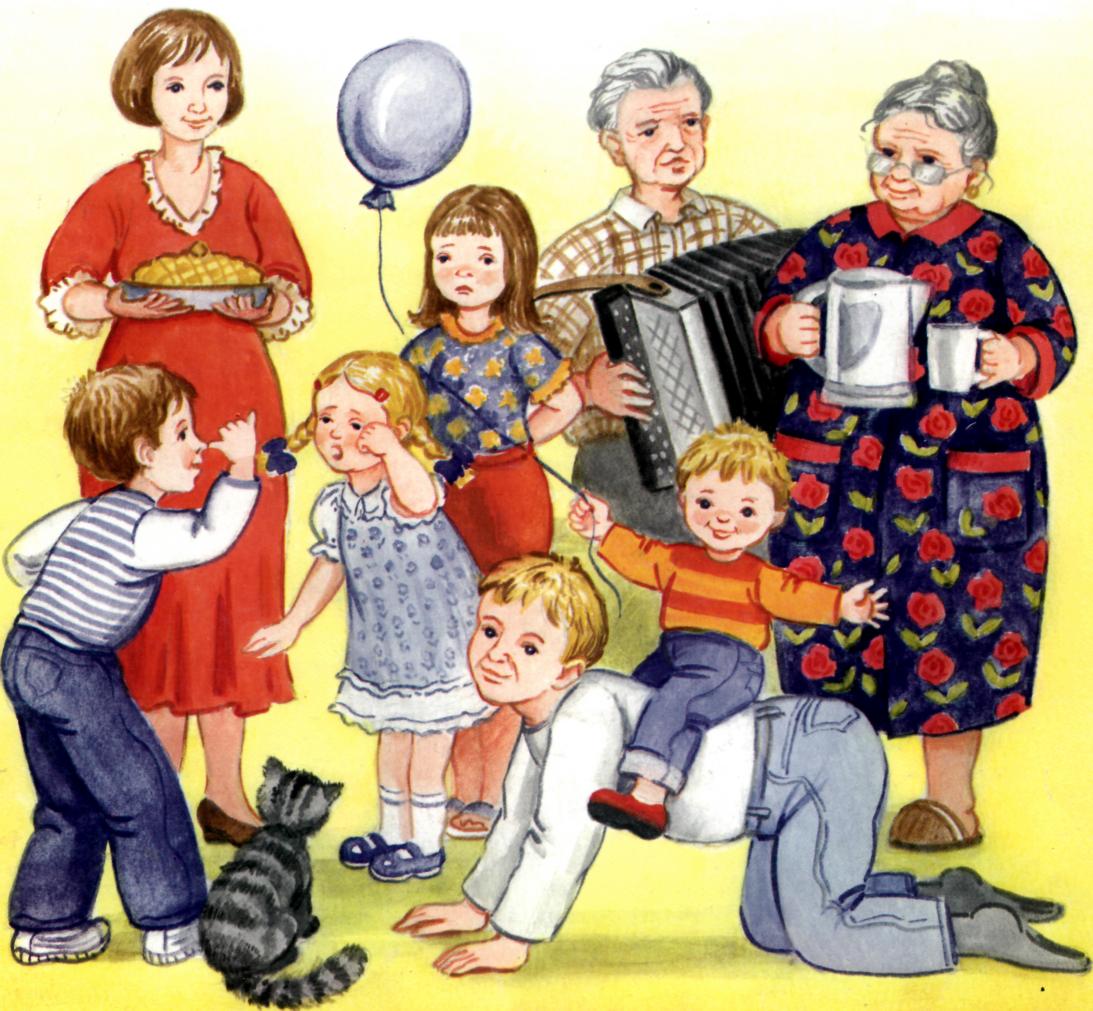 Если в семье помнят о своих корнях, берегут семейные реликвии, не забывают о ближних и дальних родственниках, поздравляют их с праздниками, заботятся о своих родителях – такой семье не страшны бури и невзгоды, неприятности и печали, потому что она крепкая, как дерево, в ней корни, ствол и веточки, поддерживающие друг друга. Как начинать знакомить малыша с историей семьи? Как это сделать, чтоб ему было интересно? Прежде всего, рассмотрите вместе ребѐнком семейный альбом и расскажите о людях, которые запечатлены на фотографиях рядом с вами (ваша мама - бабушка, ваш папа - дедушка, ваша сестра - тѐтя и т.д.). Расскажите ему о том, как вы были детьми, о жизни ваших родителей. Дети с удовольствием послушают ваши рассказы. Поверьте, вечер воспоминаний доставит удовольствие не только вашему ребѐнку, но и вам.Возможно, вы также откроете много нового для себя. Чтобы не запутаться во множестве имѐн, нарисуйте вместе генеалогическое древо. Причѐм не за один вечер, а постепенно. Двигаясь вслед за историями, дорисовывайте  новые веточки. Если не сохранились фотографии ваших предков, можно попросить ребѐнка нарисовать портреты прабабушек и прадедушек так, как он их себе представляет по вашим рассказам. Изучать историю своей семьи необходимо, именно она воспитывает гордость за принадлежность к своему роду, своей фамилии, желание стать такими же, как деды. Ребенок, который узнает о прошлом своих близких, чувствует себя частью большого и надежного целого, он окунается в добрую и благодарную атмосферу.                          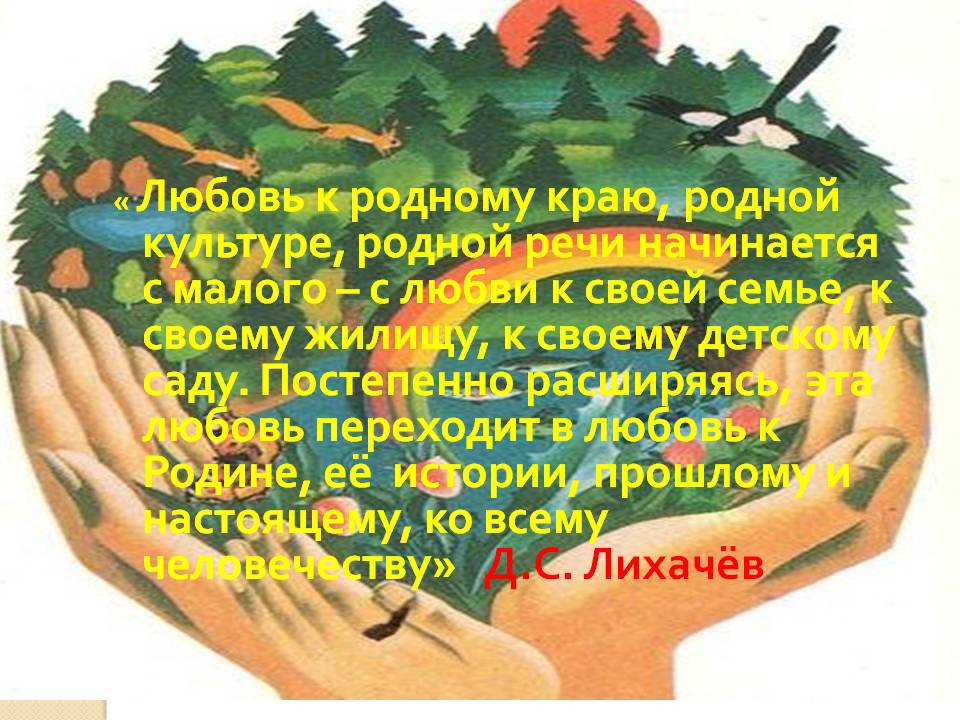 Если в детстве ребенок испытывал чувство жалости к другому человеку, радость от хорошего поступка, гордость за своих родителей, восхищение от соприкосновения с прекрасным подвигом, он приобрел эмоциональный опыт. Тем самым будут построены пути для ассоциаций эмоционального характера, а это является основой, фундаментом более глубоких чувств, условием полноценного развития человека. Воспитание маленького патриота начинается с самого близкого для него - родного дома, улицы, где он живет, детского сада.Обращайте внимание ребенка на красоту родного посёлка.
 Во время прогулки расскажите, что находится на вашей улице, поговорите о значении каждого объекта. 
Дайте представление о работе общественных учреждений: почты, магазина, библиотеки и т.д. Понаблюдайте за работой сотрудников этих учреждений, отметьте ценность их труда. 
Вместе с ребенком принимайте участие в труде по благоустройству и озеленению своего двора. Расширяйте собственный кругозор. 
Учите ребенка правильно оценивать свои поступки и поступки других людей. Читайте ему книги о родине, ее героях, о традициях, культуре своего народа. 
Поощряйте ребенка за стремление поддерживать порядок, примерное поведение в общественных местах.                   "Россия – страна, в которой мы живём"Россия – это страна, в которой мы живём. Она занимает первое место по территории среди всех стран мира. В России проживают русские, буряты, татары и другие народы. Все они имеют свои традиции и обычаи, но всех объединяет одно – любовь к Родине и забота об её процветании. Столица нашей Родины – город Москва. Глава Российского государства – президент.  У каждого человека есть своя Родина – место, где он родился и вырос: его дом, город, посёлок, его страна.  Флаг, герб, гимн – официальные государственные символы, означающие независимость государства.  Дети легко запоминают внешний вид государственной символики, особенно флаг, узнают её в повседневной жизни. Задача близких людей – поддержать маленького человечка, пополнить его знания.  ФЛАГ – отличительный знак, символ государства. Флаг России состоит из трёх полос одинаковой ширины: белой, синей, красной. Фамилия, имяребенкаТеоретические знанияТеоретические знанияТеоретические знанияТеоретические знанияТеоретические знанияТеоретические знанияПрактические знанияПрактические знанияПрактические знанияПрактические знанияФамилия, имяребенкаЗнание содержания сказок, былин, легенд.Умение узнавать героев в произведениях изоискусства.Знание истории казачьего костюма.Знание  подвижных казачьих игр, праздников и игрушек.Знание русского народно-прикладного искусства.Экологическое воспитаниеИспользование фольклора в разговорной речи.Физическое воспитаниеТрудовое воспитаниеПродуктивные виды деятельности№ п/пСроки проведенияТемаСодержание1.Сентябрь«Кто мы, откуда. Где наши корни» Развивать у детей коммуникативные умения; расширять представление о семье, учить ориентироваться в родственных отношениях, прививать любовь к родственникам.1.Сентябрь«Древняя Русь»Знакомить детей с историей нашей Родины, откуда пошло название нашей Родины. На примере былин, легенд показать красоту, мудрость, силу и смелость русского народа.2.Октябрь«Россия – Родина моя»Формирование патриотических чувств, закрепление знаний государственных символов страны, формирование простейших географических представлений о стране.2.Октябрь«Наши предки – славяне»Расширять знания детей об истории нашей страны, познакомить с жизнью, обычаями, занятиями наших предков.3.Ноябрь«История белгородского казачества»Познакомить детей с историей белгородского казачества, о том, как казаки на Белгородчине появились. Рассказать детям, что история белгородского казачества – источник силы, мужества, верности.3.Ноябрь«Как воспитывали казака»Дать детям знания о том, как воспитывали в казачьей семье девочек и мальчиков, почему давалось разное воспитание, какая цель преследовалась.4.Декабрь«Обряды и праздники в семьях казаков»Познакомить со своеобразием казачьих обрядов, религией казаков.4.Декабрь«Языческие праздники (Святки, Новый год)Раскрыть нравственные основы казачьей культуры как культуры русской национальной, богатства народа.5.Январь«Предметы быта и творчества белгородских казаков: Казачьи мотивы»Через изучение истории жизни быта казачьих станиц, помочь детям познать наш мир сегодня, сравнить с прошлым.5.Январь«Предметы быта и творчества белгородских казаков: Казачьи мотивы»Познакомить детей  с духовной и материальной культурой казачества, характерными чертами семейно-бытового уклада, популяризация казачьих традиций.5.Январь«Казачий курень»Углубить знания о быте казаков, познакомить с казачьей избой – куренем.6.Февраль«Казачья утварь»Мебель, посуда – знакомить с мебелью в казачьем курене, посудой и другими предметами быта и обихода.6.Февраль«Одежда казака и казачки»Изучить разнообразие одежды, дать понять значение символики в жизни казачества.6.Февраль«Казачья кухня»Знакомить детей с традициями казачьей кухни, правильном рациональном питании.7.Март«Масленица» Расширить знания о традициях, праздниках казачества7.Март«Пасха, Красная горка»Познакомить детей с главным праздником православных христиан, традиции, обряды.7.Март«Живет в народе песня»Знакомить детей с казачьими песнями, учить видеть красоту казачьих напевов.8.Апрель«На героя и слава бежит»Беседа о героях-казаках, старинном оружии.8.Апрель«Культура общения в семье и обществе»Формировать у детей общее представление о культуре казачества, ее богатстве.9.Май«Золотые имена»Познакомить детей с  выдающимися людьми белгородского казачества (Краснощеков, Ефремов, Платов, Орлов-Денисов, Бакланов).9.Май«Человек без Родины, что соловей без песни»Беседа о прошлом и настоящем белгородского края.